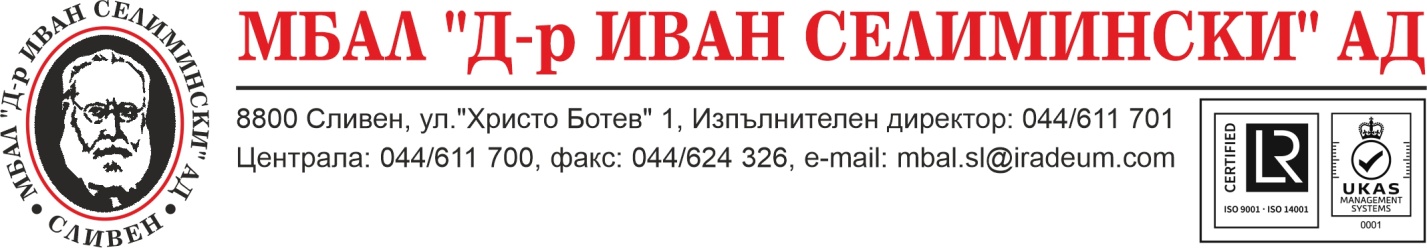 О Б Я В А               МБАЛ ”Д-Р ИВАН СЕЛИМИНСКИ-СЛИВЕН” АД ГР.СЛИВЕН, на основание  Заповед № РД-19-1/09.01.2024г. на Министъра на здравеопазването и на основание чл.90 и 91 от Кодекса на труда, във връзка с чл.11 т.1, чл.17, ал.3 и ал. 5 и чл.47б от Наредба № 1/22.01.2015 г. на Министерството на здравеопазването за придобиване на специалност в системата на здравеопазването  ОБЯВЯВА КОНКУРС за лекари специализанти и медицински сестри и акушерки от професионално направление „Здравни грижи“ на места финансирани от държавата, считано от 22.01.2024: Лекари,специализанти:Лекар,специализант по акушерство и гинекология – 1 бр. Лекар,специализант по анестезиология и интензивно лечение – 2 бр.;Лекар,специализант по инфекциозни болести – 1 бр. Лекар,специализант по кардиология – 1 бр.Лекар,специализант по клинична лаборатория – 1 бр. Лекар,специализант по лицево-челюстна хирургия – 1 бр.Лекар,специализант по неврохирургия –1 бр. Лекар,специализант по неонатология – 1 бр.Лекар,специализант по нервни болести – 2 бр.Лекар,специализант по нефрология – 1 бр. Лекар,специализант по образна диагностика – 1 бр.Лекар,специализант по обща и клинична патология – 1 бр.Лекар,специализант по ортопедия и травматология – 1 бр.Лекар,специализант по педиатрия – 2 бр.Лекар,специализант по пневмология и фтизиатрия – 1 бр.Лекар,специализант по психиатрия – 1 бр.Лекар,специализант по ревматология – 1 бр.Лекар,специализант по спешна медицина – 4 бр.Лекар,специализант по трансфузионна хематология – 1 бр.Лекар,специализант по урология – 1 бр.Лекар,специализант по ушно-носно-гърлени болести – 2 бр.Лекар,специализант по хирургия – 2 бр.Медицински сестри и акушерки от професионално направление „Здравни грижи“:Мед.сестра/акушерка, специализант по анестезиология и интензивни грижи -   1 бр.Мед.сестра/акушерка,специализант по операционна и превързочна техника –  1 бр.Мед.сестра/фелдшер, специализант по психиатрични здравни грижи – 1 бр.Конкурсът ще се проведе по документи, чрез тест и събеседване.Оценяване:Средният успех от следването и от държавните изпити;Оценките по учебните дисциплини,съответстващи,включващи или най-близки до специалността,за която се кандидатства;      Резултатът от проверка на познанията на кандидата по специалността, за която кандидатства;Други умения и компетенции, необходими за заемането на длъжността /социални, организационни, компютърни, езикови и др./Класирането  на кандидатите се формира от  бал, образуван  от всеки един от тези компоненти, по следната формула:Кобща = А + В + С + Д,    където Кобща – крайната обща оценка на кандидата;А - Средният успех от следването и от държавните изпити;В - Оценките по учебните дисциплини,съответстващи,включващи или най-близки до специалността,за която се кандидатства;С - Средната оценка на членовете на изпитната комисия  от проверката на познанията на кандидата по специалността, за която кандидатства;Д - Други умения и компетенции, необходими за заемането на длъжността /социални, организационни, компютърни, езикови и др./, където:Д=1, когато кандидата не представи доказателства за други умения и компетенции, необходими за заемането на длъжността;Д=2, когато кандидата представи доказателства за други умения и компетенции, необходими за заемането на длъжността.Изисквания за заемане на длъжността лекар специализант:Да притежават образователно-квалификационна степен „магистър по медицина”Да са членове в БЛС.Изисквания за заемане на длъжността мед.сестра/акушерка, специализант:Да притежават образователно-квалификационна степен „Бакалавър“ или „Магистър“ по специалност: мед.сестра или акушерка Да са членове на БАПЗГНеобходими документи:Заявление по образец за участие в конкурсаCV – BG – европейски формат/по образец/Копие от диплома за завършено висше медицинско образование – магистър по медицина /Академична справка/ /за лекари/Копие от диплом за завършено висше медицинско образование – бакалавър или магистър/за медицински сестри и акушерки/Свидетелство за съдимостМед.свидетелство за работаКопие от други документи,удостоверяващи професионалната квалификация на кандидата, ако има такива.Удостоверение от БЛС /за лекари/Удостоверение от БАПЗГ/за мед.сестри и акушерки/Време и място за подаване на документите:Документите се подават в срок  от 22.01.2024г. до 22.02.2024г. вкл. в отдел „Личен състав” на МБАЛ ”Д-р Иван Селимински-Сливен”АД гр.Сливен, бул.”Христо Ботев” № 1, всеки работен ден от 09.00 ч до 15.30 ч.Конкурсът ще се проведе на 26.02.2024г. и 27.02.2024г. от 11:00 часа в заседателната зала на МБАЛ „Д-р Иван Селимински-Сливен”АД гр.Сливен.Трудовият договор с кандидатите, избрани за заемане на длъжността лекар,специализант се сключва, съгласно чл.68 ал.1 т.2 от КТ и Наредба № 1/22.01.2015 г.на МЗ за придобиване на специалност в системата на здравеопазването.За контакти и допълнителна информация – отдел „Личен състав”, тел. 044/611-728.